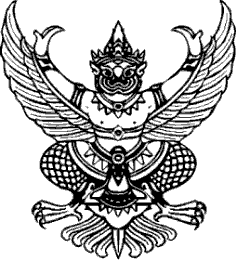 ที่ มท ๐๘2๐.2/ว							                                                                ถึง สำนักงานส่งเสริมการปกครองท้องถิ่นจังหวัด ทุกจังหวัด	ด้วยกรมส่งเสริมการปกครองท้องถิ่นได้รับแจ้งจากกรมอนามัย กระทรวงสาธารณสุขว่า 
ในฐานะเลขานุการคณะอนุกรรมการพัฒนามาตรฐานและยกร่างกฎหมายเกี่ยวกับมาตรฐานความเป็น
อยู่ที่เหมาะสม กิจการที่เป็นอันตรายต่อสุขภาพ การจัดการสิ่งปฏิกูลและมูลฝอย เหตุรำคาญ และการควบคุม
การเลี้ยงหรือปล่อยสัตว์ ต้องดำเนินการจัดทำ (ร่าง) กฎกระทรวงกำหนดอัตราค่าธรรมเนียมการให้บริการเก็บขน และกำจัดมูลฝอยที่เป็นพิษหรืออันตรายจากชุมชน พ.ศ. .... เพื่อให้องค์กรปกครองส่วนท้องถิ่นสามารถ
นำไปออกเป็นข้อบัญญัติท้องถิ่นเพื่อเรียกเก็บค่าธรรมเนียมมูลฝอยที่เป็นพิษหรืออันตรายจากชุมชนจากประชาชนในการนี้ กรมอนามัย จึงขอความอนุเคราะห์กรมส่งเสริมการปกครองท้องถิ่นแจ้งองค์กรปกครองส่วนท้องถิ่นทั่วประเทศตอบแบบสำรวจฯ ที่เว็บไซต์สำนักอนามัยสิ่งแวดล้อม หัวข้อ “สำรวจข้อมูลและความคิดเห็นขององค์กร
ปกครองส่วนท้องถิ่นเกี่ยวกับการจัดเก็บค่าธรรมเนียมการให้บริการเก็บขนหรือกำจัดมูลฝอยที่เป็นพิษหรืออันตราย
จากชุมชน” ภายในวันที่ 18 เมษายน 2567 	กรมส่งเสริมการปกครองท้องถิ่นพิจารณาแล้วเห็นว่า แบบสำรวจดังกล่าวจะเป็นประโยชน์
ต่อการกำหนด (ร่าง) กฎกระทรวงกำหนดอัตราค่าธรรมเนียมการให้บริการเก็บขนและกำจัดมูลฝอยที่เป็นพิษหรืออันตรายจากชุมชน และสอดคล้องกับความต้องการขององค์กรปกครองส่วนท้องถิ่น จึงขอให้จังหวัดแจ้งองค์กรปกครองส่วนท้องถิ่นในพื้นที่ตอบแบบสำรวจฯ ภายในระยะเวลาที่กำหนด รายละเอียดปรากฏตาม QR Code 
ที่ปรากฏท้ายฉบับหนังสือนี้	กรมส่งเสริมการปกครองท้องถิ่น	       มีนาคม 2567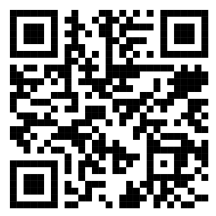 กองสิ่งแวดล้อมท้องถิ่นกลุ่มงานสิ่งแวดล้อมโทร. ๐๒ 2๔๑ ๙๐๐๐ ต่อ ๒๑๑๒  